 SundayMondayTuesdayWednesdayThursdayFridaySaturday12    HS MeetAdjusted Practice4:30-5:20 B1 & 24:50-6 Silver4:50-6:30 Gold4:50-6:30 JR3Tom & Becky Invite4Tom & Becky Invite5    Tom & Becky Invite6   Registration         Deadline Division 1 champs 789101112 Super Bowl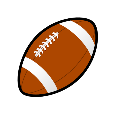 13   Registration         Deadline Regionals14151617186:45-8:45 Gold/JR192021222324OZ Division 1 (14&u)25OZ Division 1 (14&u)26OZ Division 1 (14&u)2728Regionals March 3-5Twin Pikes Hosting